Taliwang, 17 Desember 202002 Jumadilawal 1442Dengan hormat, Sehubungan dengan terjadinya gangguan teknis pada server LPSE Kabupaten Sumbawa Barat disebabkan pemadaman listrik sejak Kamis, 17 Desember 2020 sekitar pukul 07:00 Wita yang berakibat pada seluruh pengguna LPSE Kabupaten Sumbawa Barat tidak dapat akses ke dalam aplikasi.Menyikapi gangguan teknis tersebut, tim teknis kami telah melakukan perbaikan terhadap aplikasi dan dapat kembali di akses Kamis, 17 Desember 2020 pada pukul 11:30 Wita. Oleh karenanya diharapkan terhadap seluruh pengguna SPSE dapat melakukan penyesuaian akibat gangguan teknis ini.Terima kasih atas perhatiaanya dan mohon maaf atas ketidaknyamanan ini.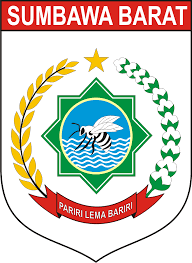 PEMERINTAH KABUPATEN SUMBAWA BARATSEKRETARIAT DAERAHJl. Bung Karno No.    Komplek KTC Taliwang Kab. Sumbawa BaratNomor	: 027/073/BPBJ/XII/2020Lamp.	: -Hal	: Gangguan Teknis Server LPSE Sifat	: Penting	KepadaYth.	Pengguna LPSE Kab. Sumbawa Barat	di –                            Tempat